Zabawy ogólnorozwojowe dla chętnych…do wyboru…Pobawmy się przy piosence…https://www.youtube.com/watch?v=mO03jLcA2XMPrzypomnijmy sobie jak rozróżnić stronę prawą od lewej, popatrzcie na ilustracje.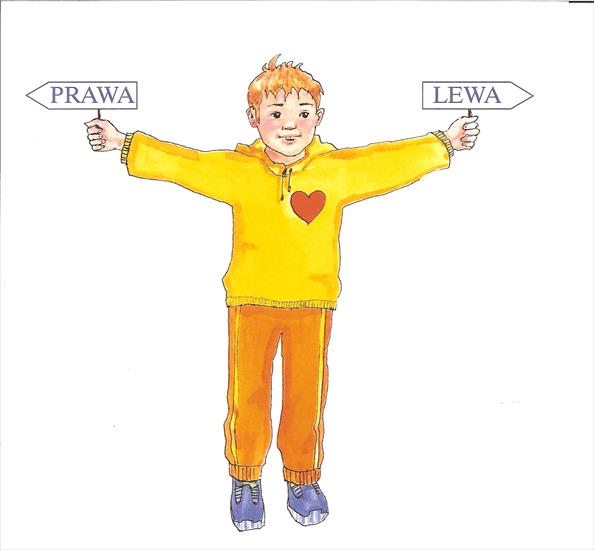 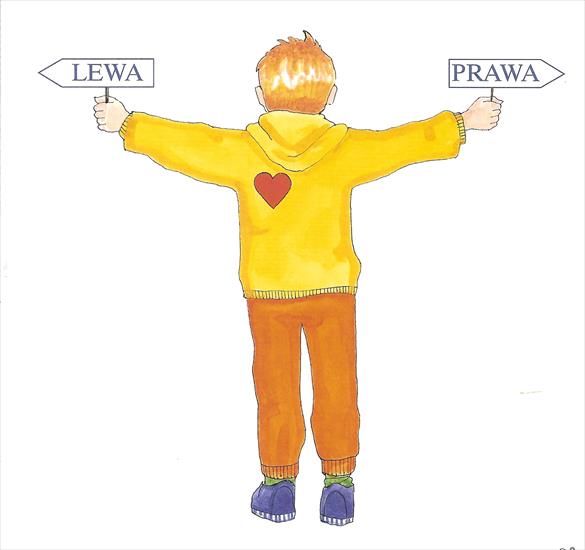 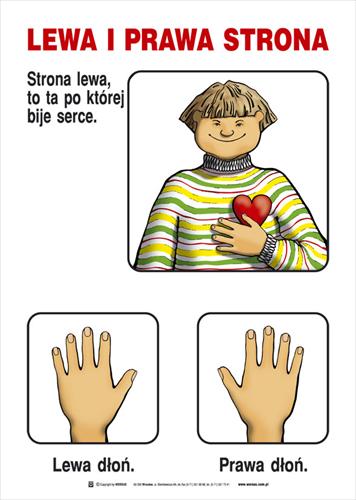 Zabawa ruchowa: „Zrób to o co cię poproszę”. Dla ułatwienia można dziecku, np. na lewą   rękę założyć gumkę…-  Idź 5 kroków do przodu, teraz zrób 3 kroki w prawo,- Idź 3 kroki do tyłu, teraz zrób  2 kroki w lewo(po tej stronie masz serce)- Powiedz co jest po Twojej prawej stronie, a co jest po Twojej lewej stronie.–  Pokaż co należy zrobić, gdy przechodzimy przez ulicę (popatrz w lewo, w prawo , w lewo                jak nic nie jedzie  przechodzimy).Na czerwono pokoloruj rybki , które płyną w lewo , na niebiesko w prawo.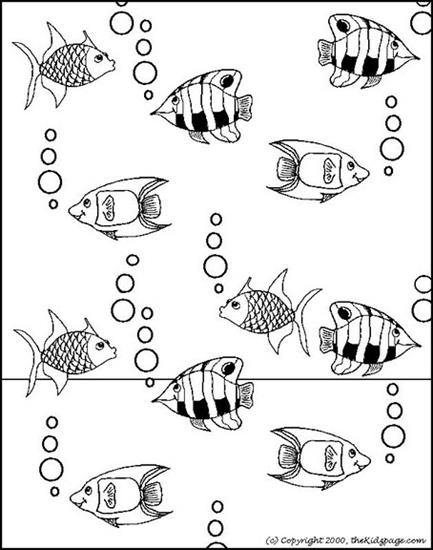 Narysuj po prawej stronie to samo , co po lewej stronie.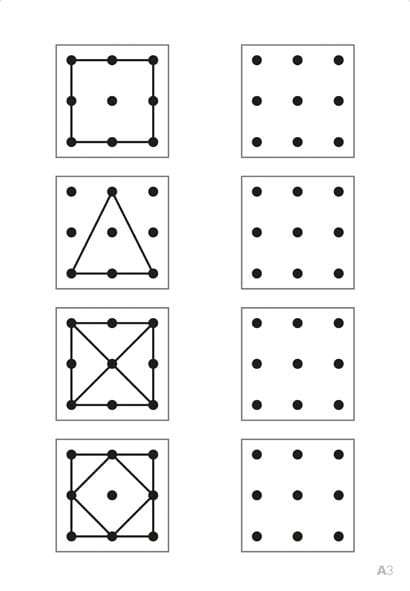 Połącz kreseczki i pokoloruj obrazek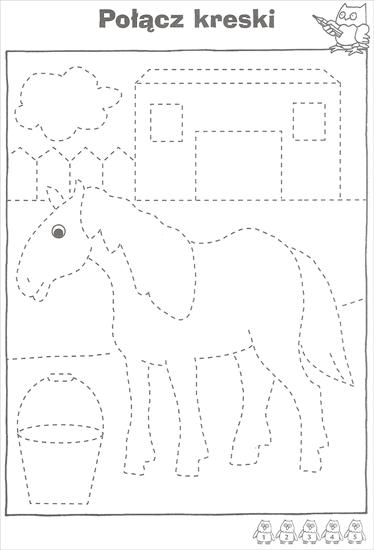 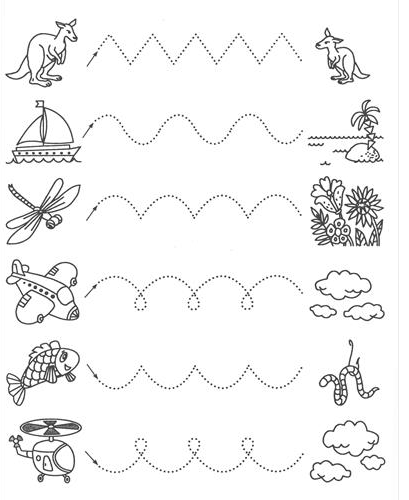 Możesz zrobić swoje własne puzzle, pokoloruj obrazek, wytnij i możesz układać…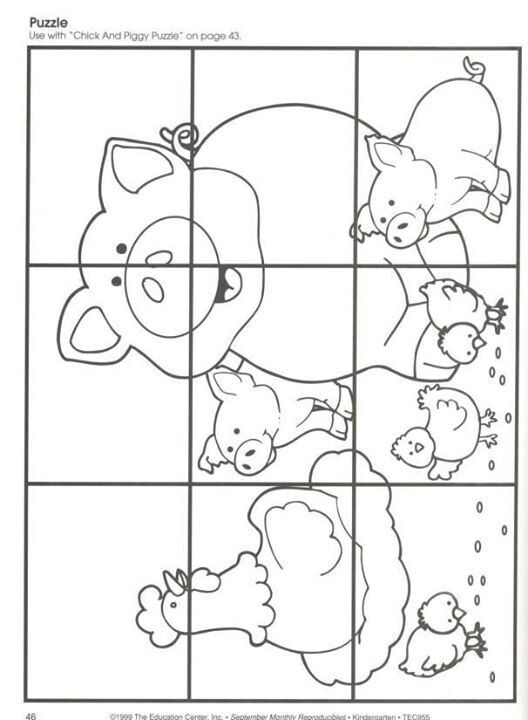 